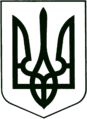 УКРАЇНА
МОГИЛІВ-ПОДІЛЬСЬКА МІСЬКА РАДА
ВІННИЦЬКОЇ ОБЛАСТІВИКОНАВЧИЙ КОМІТЕТ                                                           РІШЕННЯ №25Від 25 січня 2024 року                                              м. Могилів-Подільський     Про затвердження штатного розпису працівників  Могилів-Подільського міського комунального підприємства «Житловокомунгосп» Керуючись Законом України «Про місцеве самоврядування в Україні», Законом України «Про Державний бюджет України на 2024 рік», відповідно до Cтатуту Могилів-Подільського міського комунального підприємства «Житловокомунгосп», розглянувши клопотання в.о. директора МКП «Житловокомунгосп» Авдєєва Г.В., - виконавчий комітет міської ради ВИРІШИВ:1. Затвердити з 01 січня 2024 року штатний розпис Могилів-Подільського міського комунального підприємства «Житловокомунгосп» згідно з додатками 1 та 2.2. В.о. директора МКП «Житловокомунгосп» Авдєєву Г.В. здійснити заходи визначені чинним законодавством відповідно до даного рішення.3. Контроль за виконанням даного рішення покласти на першого заступника міського голови Безмещука П.О. Міський голова					          Геннадій ГЛУХМАНЮК                                                                                                    Додаток 1                                                                                          до рішення виконавчого                                                                                                       комітету міської ради                                                                                         від 25 січня 2024 року №25   Міський Штатний розписМогилів-Подільського міського комунального підприємства «Житловокомунгосп»                                                                                      Вводиться з 01 січня 2024 року Перший заступник міського голови                                       Петро БЕЗМЕЩУК                                                                                                                                                                                           Додаток 2                                                                                                                                                                               до рішення виконавчого                                                                                                                                                                                            комітету міської ради                                                                                                                                                                              від 25 січня 2024 року №25             291102,95 (Двісті                                                                                                             Штатний розписробітників Могилів-Подільського міського комунального підприємства «Житловокомунгосп»                                                                                                                                                                                                           Вводиться з 01 січня 2024 року                            Перший заступник міського голови                                                                                          Петро БЕЗМЕЩУК№з/пНазва посадиКод заКласифікаторомпрофесійКількістьштатниходиницьПосадовийоклад,грнДоплата до мінімальноїзарплати,грнМісячнийфонд заробітної плати,грн 12345671.Директор1210.1121800,0021800,002.Головний інженер1223.1117300,0017300,003.Юрист2421.2110900,0010900,004.Економіст І кат.2441.2110300,0010300,00 5.Майстер1222,2334200,0034200,00Разом:794500,0094500,00БухгалтеріяБухгалтеріяБухгалтеріяБухгалтеріяБухгалтеріяБухгалтеріяБухгалтерія  6.Головний бухгалтер1231118500,0018500,007.Бухгалтер3433111400,0011400,008.Касир421118100,008100,009.Контролер-касир421118100,008100,00Разом:46100,0046100,00ВСЬОГО:11140600,00140600,00Код за Класифікатором професійТарифікаціяТарифікаціяТарифікаціяСистемаоплатипраціпогодиннаКількістьчоловікНічнітасвятковіДоплатиДоплатиДоплатиМісячнийфондзаробітноїплати,грнПремія10%,грнВсьогомісячногофондузаробітноїплати,грнКод за Класифікатором професійРозрядТарифнігодинніставкиУстановленийокладСистемаоплатипраціпогодиннаКількістьчоловікНічнітасвятковіНайменуваннядоплатРозмір%СумаМісячнийфондзаробітноїплати,грнПремія10%,грнВсьогомісячногофондузаробітноїплати,грн1234567891011121314Адміністративний корпусАдміністративний корпусАдміністративний корпусАдміністративний корпусАдміністративний корпусАдміністративний корпусАдміністративний корпусАдміністративний корпусАдміністративний корпусАдміністративний корпусАдміністративний корпусАдміністративний корпусАдміністративний корпусАдміністративний корпус1. Сторож91525995,0031000,00мін. з/п1105,0024300,002430,0026730,002. Прибиральник службових приміщень91323595,000,53595,00359,503954,50Разом:21580,003,51000,001105,0027895,002789,5030684,50Санітарна очистка домових територійСанітарна очистка домових територійСанітарна очистка домових територійСанітарна очистка домових територійСанітарна очистка домових територійСанітарна очистка домових територійСанітарна очистка домових територійСанітарна очистка домових територійСанітарна очистка домових територійСанітарна очистка домових територійСанітарна очистка домових територійСанітарна очистка домових територійСанітарна очистка домових територійСанітарна очистка домових територій1. Двірник9162.27190,00643140,004314,0047454,002. Прибиральник службових приміщень, зайнятий прибиранням сходових кліток у житлових будинках91327190,00535950,003595,0039545,00Разом:79090,001179090,007909,0086999,00  Сантехнічна дільниця  Сантехнічна дільниця  Сантехнічна дільниця  Сантехнічна дільниця  Сантехнічна дільниця  Сантехнічна дільниця  Сантехнічна дільниця  Сантехнічна дільниця  Сантехнічна дільниця  Сантехнічна дільниця  Сантехнічна дільниця  Сантехнічна дільниця  Сантехнічна дільниця  Сантехнічна дільниця1. Слюсар-сантехнік7136.2ІІІ56,619963,3619963,36996,3310959,692. Слюсар-сантехнік7136.2ІV63,5311181,28555906,405590,6461497,043.   Електрогазозварник7212.1ІV63,5311181,282Проф.  майстер151677,1924039,752403,9726443,724. Слюсар-електрик7241.2ІV63,5311181,28222362,262236,2524598,81Разом:110594,88101677,19112271,7711227,19123499,26Ремонтно-будівельна дільницяРемонтно-будівельна дільницяРемонтно-будівельна дільницяРемонтно-будівельна дільницяРемонтно-будівельна дільницяРемонтно-будівельна дільницяРемонтно-будівельна дільницяРемонтно-будівельна дільницяРемонтно-будівельна дільницяРемонтно-будівельна дільницяРемонтно-будівельна дільницяРемонтно-будівельна дільницяРемонтно-будівельна дільницяРемонтно-будівельна дільниця1. Покрівельник7132,2ІІІ56,619963,36219926,721992,6721919,392. Підсобний робітник93227190,0017190,00719,007909,003. Штукатур 7133І47,178301,9218301,92830,199132,114. Столяр    будівельний7124ІІІ56,619963,3619963,36996,3310959,69Разом: 7190,0038192,00545382,004538,1949920,19ВСЬОГО:107860,00148786,8829,53000,002782,19264638,7726463,88291102,95